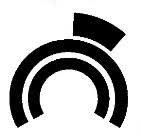 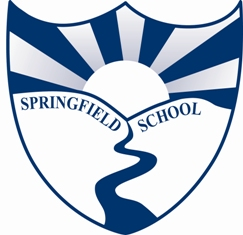 Premises Staff Vacancies - Madley Brook and Springfield SchoolsCaretaker:  Grade 3, 17.5 hours per week (Monday - Friday 6.45am - 10.15am), term time plus 4 weeks in the school holidayMadley Brook and Springfield Schools are looking to recruit a part-time Caretaker.  This is an opportunity to join our excellent premises team, working on co-located sites and working for two schools and two Multi-Academy Trusts (River Learning Trust and the Gallery Trust)Madley Brook Primary School and Springfield Special School primary pupils are co-located on the Madley Park estate on the north east side of Witney.  The Springfield Secondary site is next door on the same site as Wood Green Secondary School.The successful candidate will play an important part in contributing to the premises team which works to ensure that an effective, safe and efficient service is provided to the staff, pupils and parents of both schools.We are looking for someone who has an excellent work ethos with a pride in what they do, is enthusiastic and uses their initiative.Closing date for applications is Monday 31st January at middayInterviews will take place on Thursday 3rd FebruaryApplications to made via the TES website -https://www.tes.com/jobs/vacancy/caretaker-oxfordshire-1552521